                Администрация Кантемировского муниципального района Воронежской области               МБОУ МИТРОФАНОВСКАЯ СРЕДНЯЯ ОБЩЕОБРАЗОВАТЕЛЬНАЯ ШКОЛА396700 Воронежская область, Кантемировский муниципальный район, с. Митрофановка,  ул. Победы, 29тел. (47367) 6-88-02 e-mail mitrscho@yandex.ru. ОГРН 1023600847302 ИНН 3612004952 ОКПО 45971267№  534 от 06.09.2017г.                                         В отдел по образованию   В.И.Брылевой                                                             Информация  по письму отдела по образованию администрации Кантемировского муниципального района Воронежской области  от 04.09.2017г. №16-11/2694 «О проведении  «Единого дня дорожной безопасности».                                                                   Информация                     о мероприятиях проведенных в МБОУ Митрофановской СОШ                                              в рамках «Единого дня дорожной безопасности»Беседа с учащихся 1-11 классов о соблюдении детьми правил дорожного движения и возможные последствия их нарушения (615 чел.)Уроки ОБЖ для учащихся 5-6 классов «Азбука дорожной безопасности» ( 92 чел.)Для учащихся 1-4 классов проведены в рамках уроков  Окружающий мир  дополнительно изучены схемы безопасных маршрутов движения детей «Дом – Школа – Дом»  (270 чел).Практические занятия с учащимися 7-х классов «Правила перехода через автомобильные дороги» ( 70  чел.).Радиопередача для учащихся 1-11 классов «Обязанности пешеходов» (615 чел.)Фотоотчет.Уроки ОБЖ для учащихся 5-6 классов «Азбука дорожной безопасности»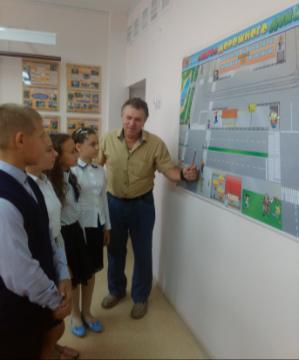 «Правила перехода через автомобильные дороги»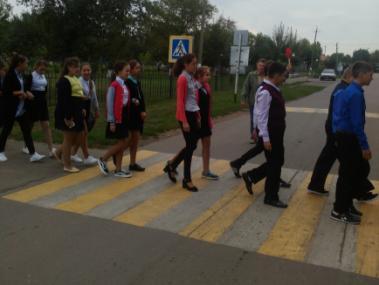                           Директор школы                   О.Н.Косолапенкова